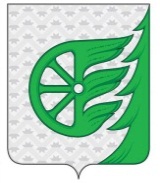 СОВЕТ ДЕПУТАТОВ ГОРОДСКОГО ОКРУГА ГОРОД ШАХУНЬЯНИЖЕГОРОДСКОЙ ОБЛАСТИР Е Ш Е Н И ЕОт 28 марта  2019 года                                                                                                                 №26-10О внесении изменений в решение Совета депутатов городского округа город Шахунья Нижегородской области от 26.10.2018 № 20-3 «Об утверждении Положения о порядке проведения конкурса на замещение вакантных должностей муниципальной службы в органах местного самоуправления городского округа город Шахунья Нижегородской области»В целях приведения в соответствие с действующим законодательством:Совет депутатов решил:В решение Совета депутатов городского округа город Шахунья Нижегородской области от 26.10.2018 № 20-3 «Об утверждении Положения о порядке проведения конкурса на замещение вакантных должностей муниципальной службы в органах местного самоуправления городского округа город Шахунья Нижегородской области» (с изменениями, внесенными решением от 25.01.2019 № 24-9) внести следующие изменения:Пункты 1 и 2 статьи 2 Положения о порядке проведения конкурса на замещение вакантных должностей муниципальной службы в органах местного самоуправления городского округа город Шахунья Нижегородской области (далее – Положение) исключить.Пункт 3 статьи 2 Положения изложить в новой редакции:«3. Объявление о приеме документов для участия в конкурсе публикуется на официальном сайте органа местного самоуправления в информационно-телекоммуникационной сети «Интернет» и в газете «Знамя труда». Объявление о проведении конкурса публикуется не позднее, чем за 20 дней до дня проведения конкурса.»Пункт 2 статьи 3 Положения изложить в новой редакции:«2. Для кандидата на конкретную должность муниципальной службы, замещаемую по конкурсу, требования к стажу и опыту работы, к образованию, к знаниям и навыкам, к деловым и личностным качествам могут уточняться в правовом акте и в объявлении о проведении конкурса.»Абзац 1 пункта 2 статьи 4 Положения изложить в новой редакции:	«В состав Комиссии включаются представитель нанимателя (работодатель) и (или) уполномоченные им муниципальные служащие, представители кадровой и юридической служб органа местного самоуправления, а также руководитель структурного подразделения, в котором подлежит замещению соответствующая должность муниципальной службы.»Пункт 4 статьи 4 Положения исключить.Статью 5 Положения дополнить пунктом 1.1. следующего содержания:«1.1. Заседание Комиссии проводится при наличии не менее двух кандидатов.»Пункт 3 статьи 5 Положения изложить в новой редакции«3. На первом этапе конкурса:принимается решение о проведении конкурса; публикуется объявление о проведении конкурса в средствах массовой информации; осуществляется прием документов участников конкурса и проверка достоверности сведений, предоставленных участниками конкурса;определяются кандидаты, допущенные к участию во втором этапе конкурса;определяется дата, время и место проведения второго этапа конкурса;лица, не допущенные к участию во втором этапе конкурса, информируются о причинах отказа в участии в конкурсе;лица, допущенные к участию во втором этапе конкурса, информируются о дате, времени и месте проведения второго этапа конкурса.»Статью 6 Положения дополнить пунктом 13. следующего содержания:«13. При проведении в органе местного самоуправления конкурса на включение в кадровый резерв для замещения должностей муниципальной службы следует руководствоваться настоящим Положением.»Опубликовать настоящее решение в газете «Знамя труда» и разместить на официальном сайте администрации городского округа город Шахунья Нижегородской области.Настоящее решение вступает в силу со дня официального опубликования в газете «Знамя труда».Глава местного самоуправлениягородского округа город Шахунья						               Р.В.Кошелев